Paper Title (Font size 16, Times New Roman, bold, centered)Surname (bold), Given Name (Font size 12)AffiliationsMailing addressContact telephone number and email addressAbstractAbstract paragraph (Font size 12). Not more than 250 words. XXXXXXXXXXXXXXXXXXXXXXXXXXXXXXXXXXXXXXXXXXXXXXXXXXXXXXXXXXXXXXXXXXXXXXXXXXXXXXXXXXXXXXXXXXXXXXXXXXXXXXXXXXXXXXXXXXXXXXXXXXXXXXXXXXXXXXXXXXXXXXXXXXXXXXXXXXXXXXXXXXXXXXXXXXXXXXXXXXXXXXXXXXXXXXXXXXXXXXXXXXXXXXXXXXXXXXXXXXXXXXXXXXXXXXXXXXXKeywords: (3-5 keywords) (Font Size 10) XXXXXXXXX, XXXXXXXXX, XXXXXXXXXIntroductionXXXXXXXXXXXXXXXXXXXXXXXXXXXXXXXXXXXXXXXXXXXXXXXXXXXXXXXXXXXXXXXXXXXXXXXXXXXXXXXXXXXXXXXXXXXXXXXXXXXXXXXXXXXXXXXXXXXXXXXXXXXXXXXXXXXXXXXXXXXXXXXXXXXXXXXXXXXXXXXXXXXXXXXXXXXXXXXXXXXXXXXX.Tables and FiguresTable and figures should be inserted in the relevant part of the paper. Tables and figures should be referenced in the text (Table 1).Table 1. XXXXXXXXXXXXTables and figures should be numbered consecutively in accordance with their appearance in the text.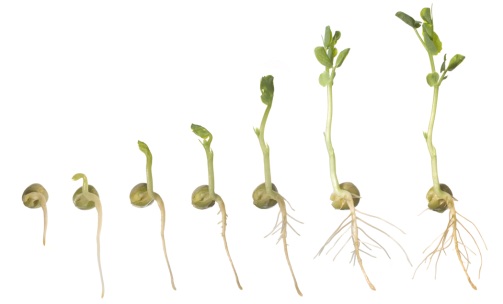 Figure 1. XXXXXXXXXXXXXXXXXXXXResultsThe results or main findings of the study should be clearly presented.ConclusionsThe main conclusions of the paper should be presented here. This section may be followed by a section of Acknowledgements if applicable.ReferencesReferences should be cited as the following examples:Alexander, E.R., 2007. Planning rights and the implications. Planning Theory, Vol.6(2), pp.112-126.Attoh, K.A., 2011. What kind of right is the right to the city? Progress in Human Geography, 35(5), pp.669-685.Hohfeld, W., 2000. Fundamental legal Conceptions: as applied in judicial reasoning. NJ: Lawbook Exchange Ltd.XXXXXXXXXXXXXXXX……....…